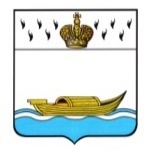 АДМИНИСТРАЦИЯВышневолоцкого городского округаПостановлениеот 02.06.2021                                                                                                    № 149г. Вышний ВолочекО внесении изменений в Реестр Муниципальных услуг муниципального образованияВышневолоцкий городской округТверской областиВ соответствии с Федеральным законом от 27.07.2010 № 210-ФЗ «Об организации представления государственных и муниципальных услуг», законом Тверской области от 23.04.2021 № 21-ЗО «О внесении изменений в закон Тверской области «О градостроительной деятельности на территории Тверской области», законом Тверской области от 23.04.2021 № 22-ЗО               «О внесении изменений в статьи 2 и 3 закона Тверской области                               «О перераспределении отдельных полномочий в области градостроительной деятельности между органами местного самоуправления муниципальных образований Тверской области и органами государственной власти Тверской области», Уставом муниципального образования Вышневолоцкий городской округ Тверской области, постановлением Администрации Вышневолоцкого городского округа от 07.05.2020 № 215 «Об утверждении порядка формирования и ведения реестра муниципальных услуг в муниципальном образовании Вышневолоцкий городской округ Тверской области», Администрация Вышневолоцкого городского округа постановляет:Внести в Реестр муниципальных услуг муниципального образования Вышневолоцкий городской округ Тверской области, утвержденный постановление Администрации Вышневолоцкого городского округа от 22.06.2020 № 269 «Об утверждении реестра муниципальных услуг муниципального образования Вышневолоцкий городской округ Тверской области», следующие изменения:в разделе 1 «Муниципальные услуги, предоставляемые органами местного самоуправления Вышневолоцкого городского округа»:исключить строки «                                                                                                                                    »;исключить строки «                                                                                                                                   ».Опубликовать настоящее постановление в газете «Вышневолоцкая правда» и разместить на официальном сайте муниципального образования Вышневолоцкий городской округ Тверской области в информационно-телекоммуникационной сети «Интернет».Контроль за исполнением настоящего постановления возложить на Заместителя Главы Администрации Вышневолоцкого городского округа С.П. Петрова.4. Настоящее постановление вступает в силу со дня его официального опубликования.Глава Вышневолоцкого городского округа                                      Н.П. Рощина1.33Выдача разрешения на строительство объекта капитального строительстваУправление архитектуры и градостроительства администрации Вышневолоцкого городского округа- Градостроительный кодекс Российской Федерации;- Земельный кодекс Российской Федерации; - Федеральный закон от 27.07.2010 № 210-ФЗ «Об организации предоставления государственных и муниципальных услуг»; - Федеральный закон от 06.10.2003 № 131-ФЗ «Об общих принципах организации местного самоуправления в Российской Федерации»;- Постановление Правительства Российской Федерации от 16.02.2008 № 87 «О составе разделов проектной документации и требованиях к их содержанию»;- Постановление Правительства Российской Федерации от 09.06.2006 № 363 «Об информационном обеспечении градостроительной деятельности»;- Постановление Правительства РФ от 30.04.2014 № 403 «Об исчерпывающем перечне процедур в сфере жилищного строительства»;- Приказ Министерства строительства и жилищно-коммунального хозяйства РФ от 19.02.2015 № 117/пр «Об утверждении формы разрешения на строительство и формы разрешения на ввод объекта в эксплуатацию»;- Уставом Вышневолоцкого городского округа Тверской области.Услуга предоставляется бесплатноРазмещен на официальном сайте муниципального образования Вышневолоцкий городской округ Тверской области, Государственной автоматизированной информационной системы «Управление»: www.gasu.gov.ruВ рамках соглашения1.34Продление срока действия разрешения на строительство объекта капитального строительстваУправление архитектуры и градостроительства администрации Вышневолоцкого городского округа- Градостроительный кодекс Российской Федерации;- Земельный кодекс Российской Федерации; - Федеральный закон от 27.07.2010 № 210-ФЗ «Об организации предоставления государственных и муниципальных услуг»; - Федеральный закон от 06.10.2003 № 131-ФЗ «Об общих принципах организации местного самоуправления в Российской Федерации»;- Постановление Правительства Российской Федерации от 16.02.2008 № 87 «О составе разделов проектной документации и требованиях к их содержанию»;- Постановление Правительства Российской Федерации от 09.06.2006 № 363 «Об информационном обеспечении градостроительной деятельности»;- Постановление Правительства РФ от 30.04.2014 № 403 «Об исчерпывающем перечне процедур в сфере жилищного строительства»;- Приказ Министерства строительства и жилищно-коммунального хозяйства РФ от 19.02.2015 № 117/пр «Об утверждении формы разрешения на строительство и формы разрешения на ввод объекта в эксплуатацию»;- Уставом Вышневолоцкого городского округа Тверской области.Услуга предоставляется бесплатно.Размещен на официальном сайте муниципального образования Вышневолоцкий городской округ Тверской области, Государственной автоматизированной информационной системы «Управление»: www.gasu.gov.ru1.35Внесение изменений в разрешение на строительство объекта капитального строительстваУправление архитектуры и градостроительства администрации Вышневолоцкого городского округа- Градостроительный кодекс Российской Федерации;- Земельный кодекс Российской Федерации; - Федеральный закон от 27.07.2010 № 210-ФЗ «Об организации предоставления государственных и муниципальных услуг»; - Федеральный закон от 06.10.2003 № 131-ФЗ «Об общих принципах организации местного самоуправления в Российской Федерации»;- Постановление Правительства Российской Федерации от 16.02.2008 № 87 «О составе разделов проектной документации и требованиях к их содержанию»;- Постановление Правительства Российской Федерации от 09.06.2006 № 363 «Об информационном обеспечении градостроительной деятельности»;- Постановление Правительства РФ от 30.04.2014 № 403 «Об исчерпывающем перечне процедур в сфере жилищного строительства»;- Приказ Министерства строительства и жилищно-коммунального хозяйства РФ от 19.02.2015 № 117/пр «Об утверждении формы разрешения на строительство и формы разрешения на ввод объекта в эксплуатацию»;- Уставом Вышневолоцкого городского округа Тверской области.Услуга предоставляется бесплатно.Размещен на официальном сайте муниципального образования Вышневолоцкий городской округ Тверской области, Государственной автоматизированной информационной системы «Управление»: www.gasu.gov.ru1.36Выдача уведомления о соответствии (несоответствии) указанных в уведомлении о планируемом строительстве параметров объекта индивидуального жилищного строительства или садового дома установленным параметрам и допустимости размещения объекта индивидуального жилищного строительства или садового дома на земельном участкеУправление архитектуры и градостроительства администрации Вышневолоцкого городского округа- Градостроительный кодекс Российской Федерации;- Земельный кодекс Российской Федерации; - Федеральный закон от 27.07.2010 № 210-ФЗ «Об организации предоставления государственных и муниципальных услуг»; - Федеральный закон от 06.10.2003 № 131-ФЗ «Об общих принципах организации местного самоуправления в Российской Федерации»;- Постановление Правительства Российской Федерации от 16.02.2008 № 87 «О составе разделов проектной документации и требованиях к их содержанию»;- Постановление Правительства Российской Федерации от 09.06.2006 № 363 «Об информационном обеспечении градостроительной деятельности»;- Постановление Правительства РФ от 30.04.2014 № 403 «Об исчерпывающем перечне процедур в сфере жилищного строительства»;- Приказ Министерства строительства и жилищно-коммунального хозяйства РФ от 19.02.2015 № 117/пр «Об утверждении формы разрешения на строительство и формы разрешения на ввод объекта в эксплуатацию»;- Уставом Вышневолоцкого городского округа Тверской области.Услуга предоставляется бесплатно.Размещен на официальном сайте муниципального образования Вышневолоцкий городской округ Тверской области, Государственной автоматизированной информационной системы «Управление»: www.gasu.gov.ruВ рамках соглашения1.37Выдача разрешения на ввод объекта в эксплуатациюУправление архитектуры и градостроительства администрации Вышневолоцкого городского округа- Градостроительный кодекс Российской Федерации;- Земельный кодекс Российской Федерации; - Федеральный закон от 27.07.2010 № 210-ФЗ «Об организации предоставления государственных и муниципальных услуг»; - Федеральный закон от 06.10.2003 № 131-ФЗ «Об общих принципах организации местного самоуправления в Российской Федерации»;- Постановление Правительства Российской Федерации от 16.02.2008 № 87 «О составе разделов проектной документации и требованиях к их содержанию»;- Постановление Правительства Российской Федерации от 09.06.2006 № 363 «Об информационном обеспечении градостроительной деятельности»;- Постановление Правительства РФ от 30.04.2014 № 403 «Об исчерпывающем перечне процедур в сфере жилищного строительства»;- Приказ Министерства строительства и жилищно-коммунального хозяйства РФ от 19.02.2015 № 117/пр «Об утверждении формы разрешения на строительство и формы разрешения на ввод объекта в эксплуатацию»;- Уставом Вышневолоцкого городского округа Тверской области.Услуга предоставляется бесплатно.Размещен на официальном сайте муниципального образования Вышневолоцкий городской округ Тверской области, Государственной автоматизированной информационной системы «Управление»: www.gasu.gov.ruВ рамках соглашения1.38Выдача уведомления о соответствии (несоответствии) построенных или реконструированных объекта индивидуального жилищного строительства или садового дома требованиям законодательства о градостроительной деятельностиУправление архитектуры и градостроительства администрации Вышневолоцкого городского округа- Градостроительный кодекс Российской Федерации;- Земельный кодекс Российской Федерации; - Федеральный закон от 27.07.2010 № 210-ФЗ «Об организации предоставления государственных и муниципальных услуг»; - Федеральный закон от 06.10.2003 № 131-ФЗ «Об общих принципах организации местного самоуправления в Российской Федерации»;- Постановление Правительства Российской Федерации от 16.02.2008 № 87 «О составе разделов проектной документации и требованиях к их содержанию»;- Постановление Правительства Российской Федерации от 09.06.2006 № 363 «Об информационном обеспечении градостроительной деятельности»;- Постановление Правительства РФ от 30.04.2014 № 403 «Об исчерпывающем перечне процедур в сфере жилищного строительства»;Приказ Министерства строительства и жилищно-коммунального хозяйства РФ от 19.02.2015 № 117/пр «Об утверждении формы разрешения на строительство и формы разрешения на ввод объекта в эксплуатацию»;- Уставом Вышневолоцкого городского округа Тверской области.Услуга предоставляется бесплатно.Размещен на официальном сайте муниципального образования Вышневолоцкий городской округ Тверской области, Государственной автоматизированной информационной системы «Управление»: www.gasu.gov.ruВ рамках соглашения1.39Выдача акта освидетельствования проведения основных работ по строительству (реконструкции) объекта индивидуального жилищного строительства, осуществляемому с привлечением средств материнского (семейного) капитала Управление архитектуры и градостроительства администрации Вышневолоцкого городского округа - Градостроительный кодекс Российской Федерации,- Федеральный закон от 06.10.2003 № 131-ФЗ «Об общих принципах организации местного самоуправления в Российской Федерации»;- Федеральный закон от 27.07.2010 № 210-ФЗ «Об организации предоставления государственных и муниципальных услуг»;  - Постановление Правительства РФ от 18.08. 2011. № 686 «Об утверждении Правил выдачи документа, подтверждающего проведение основных работ по строительству (реконструкции) объекта индивидуального жилищного строительства, осуществляемому с привлечением средств материнского (семейного) капитала»;- Приказ Министерства регионального развития РФ от 17.06.2011 № 286 «Об утверждении формы документа, подтверждающего проведение основных работ по строительству объекта индивидуального жилищного строительства (монтаж фундамента, возведение стен и кровли) или проведение работ по реконструкции объекта индивидуального жилищного строительства, в результате которых общая площадь жилого помещения (жилых помещений) реконструируемого объекта увеличивается не менее чем на учетную норму площади жилого помещения, устанавливаемую всоответствии с жилищным законодательством Российской Федерации»Услуга предоставляется бесплатно.Размещен на официальном сайте муниципального образования Вышневолоцкий городской округ Тверской области, Государственной автоматизированной информационной системы «Управление»: www.gasu.gov.ruВ рамках соглашения1.41Подготовка и выдача градостроительного плана земельного участкаУправление архитектуры и градостроительства администрации Вышневолоцкого городского округа- Градостроительный кодекс Российской Федерации;- Земельный кодекс Российской Федерации; - Водный кодекс Российской Федерации; - Федеральный закон от 27.07.2010 № 210-ФЗ «Об организации предоставления государственных и муниципальных услуг»; - Федеральный закон от 06.10.2003 № 131-ФЗ «Об общих принципах организации местного самоуправления в Российской Федерации»;- Уставом Вышневолоцкого городского округа Тверской области.Услуга предоставляется бесплатно.Размещен на официальном сайте муниципального образования Вышневолоцкий городской округ Тверской области, Государственной автоматизированной информационной системы «Управление»: www.gasu.gov.ruВ рамках соглашения1.42Принятие решения о подготовке документации по планировке территорииУправление архитектуры и градостроительства администрации Вышневолоцкого городского округа- Градостроительный кодекс Российской Федерации;- Земельный кодекс Российской Федерации; -  Федеральный закон от 27.07.2010 № 210-ФЗ «Об организации предоставления государственных и муниципальных услуг»;- Федеральный закон от 06.10.2003 № 131-ФЗ «Об общих принципах организации местного самоуправления в Российской Федерации»; - Уставом Вышневолоцкого городского округа Тверской области.Услуга предоставляется бесплатно.Размещен на официальном сайте муниципального образования Вышневолоцкий городской округ Тверской области, Государственной автоматизированной информационной системы «Управление»: www.gasu.gov.ru1.43Утверждение документации по планировке территорииУправление архитектуры и градостроительства администрации Вышневолоцкого городского округа - Градостроительный кодекс Российской Федерации;- Земельный кодекс Российской Федерации; - Федеральный закон от 27.07.2010 № 210-ФЗ «Об организации предоставления государственных и муниципальных услуг»; - Федеральный закон от 06.10.2003 № 131-ФЗ «Об общих принципах организации местного самоуправления в Российской Федерации»;- Уставом Вышневолоцкого городского округа Тверской области.Услуга предоставляется бесплатно.Размещен на официальном сайте муниципального образования Вышневолоцкий городской округ Тверской области, Государственной автоматизированной информационной системы «Управление»: www.gasu.gov.ru1.44Предоставление разрешения на условно разрешенный вид использования земельного участкаУправление архитектуры и градостроительства администрации Вышневолоцкого городского округа- Градостроительный кодекс Российской Федерации;- Земельный кодекс Российской Федерации; - Федеральный закон от 27.07.2010 № 210-ФЗ «Об организации предоставления государственных и муниципальных услуг»; - Федеральный закон от 06.10.2003 № 131-ФЗ «Об общих принципах организации местного самоуправления в Российской Федерации»;- Уставом Вышневолоцкого городского округа Тверской области.Услуга предоставляется бесплатно.Размещен на официальном сайте муниципального образования Вышневолоцкий городской округ Тверской области, Государственной автоматизированной информационной системы «Управление»: www.gasu.gov.ru1.45Выдача разрешения на отклонение от предельных параметров разрешенного строительства, реконструкции объекта капитального строительстваУправление архитектуры и градостроительства администрации Вышневолоцкого городского округа- Градостроительный кодекс Российской Федерации;- Земельный кодекс Российской Федерации; - Федеральный закон от 06.10.2003 № 131-ФЗ «Об общих принципах организации местного самоуправления в Российской Федерации»;- Федеральный закон от 27.07.2010 № 210-ФЗ «Об организации предоставления государственных и муниципальных услуг»;- Уставом Вышневолоцкого городского округа Тверской области.Услуга предоставляется бесплатно.Размещен на официальном сайте муниципального образования Вышневолоцкий городской округ Тверской области, Государственной автоматизированной информационной системы «Управление»: www.gasu.gov.ru1.46Передача материалов для размещения в информационной системе обеспечения градостроительной деятельностиУправление архитектуры и градостроительства администрации Вышневолоцкого городского округа- Градостроительный кодекс Российской Федерации;- Земельный кодекс Российской Федерации; - Федеральный закон от 27.07.2010 № 210-ФЗ «Об организации предоставления государственных и муниципальных услуг»;- Федеральный закон от 06.10.2003 № 131-ФЗ «Об общих принципах организации местного самоуправления в Российской Федерации»;- Уставом Вышневолоцкого городского округа Тверской области.Услуга предоставляется бесплатно.Размещен на официальном сайте муниципального образования Вышневолоцкий городской округ Тверской области, Государственной автоматизированной информационной системы «Управление»: www.gasu.gov.ru